Statement of Purpose (SoP)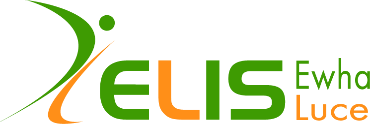 Ewha-Luce International Seminar for Women Graduate Students in STEM from the US, Asia, and OceaniaPLEASE PRINT IN ENGLISH / OR IN KOREAN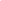 NameDate of Birth (DD/MM/YYYY)  			Institution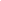 The SoP helps the ELIS Committee to learn more about you and your activities. You should present your thoughts, ideas, and views in a concise manner. Each answer should not exceed more than 500 words.Please describe important turning points of your life. What do you expect to gain by participating in the ELIS in Webinar: Expanding Horizons and what can you contribute to the seminar?Have you faced any obstacles or challenges in your career development and life because you are a woman? If so, please describe it briefly. If you have any experience or activity in improving gender issues in your research/field of study/community/life, please describe it briefly. Please provide the title and an abstract of the talk of your research that you would like to share during ELIS. Please describe it as if you were to explain it to a 14-year-old.Please answer one of the questions below. Please note that your choice may affect determining the theme of the presentation you will deliver during the seminar. For this purpose, please also indicate your second choice of the question at the end of your essay. You do not need to answer the second question.1) [Women Leadership in Science] Please choose a woman who is inspirational or influential to you to become a scientist/engineer and briefly discuss why. The person you describe may be a historical or a live figure.2) [Science & Gender] How would you apply sex and gender factors to your research, and would it contribute to the promotion of women’s empowerment in your community and society? Discuss possible social implications of your research on gender issues.   3) [Science & SDGs] In what ways would your research contribute to the attainment of SDGs? Discuss its connection to the achievement of the SDGs*. 4) [Science in the Digital Age] How could your fields of study be applicable amidst this post-COVID digital age? Explore the innovative ways in which you and your research could contribute to wider society. *SDGs (Sustainable Development Goals) refer to a collection of 17 global goals designed to achieve a better and more sustainable future for all, set by the UN General Assembly. The goals are: <No poverty>, <Zero Hunger>, <Good Health and Well-Being>, <Quality Education>, <Gender Equality>, <Clean Water and Sanitation>, <Affordable and Clean Energy>, <Decent Work and Economic Growth>, <Industry, Innovation, and Infrastructure>, <Reduced Inequalities>, <Sustainable Cities and Communities>, <Responsible Consumption and Production>, <Climate Action>, <Life Below Water>, <Life on Land>, <Peace, Justice and Strong Institutions>, and <Partnerships>. For detailed information, please refer to the link: https://www.un.org/sustainabledevelopment/sustainable-development-goals/ APPLICANT’S SIGNATUREI certify that all information in my application is my own work, factually true, and honestly presented.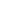 Signature                                                           DateThe Ewha-Luce International Seminar ensures the privacy of the applicants, and any form of personal information will be used only for the sole purpose of this seminar and will be destroyed thereafter.First Choice (Maximum 500 words):Second Choice of Question (Title only) :